ICT in Lower Key Stage 2Computer Science:I can work with variablesI can create programs that accomplish specific goalsI can debug and improve programs that accomplish specific goalsI can use repetition and selection in programsInformation Technology:I can create video as part of learningI can plan and create animationI can combine a variety of software to accomplish given goalsI can recognise how search results are selected and rankedI can create music and sound using technologyDigital Literacy:I can recognise acceptable & unacceptable online behaviourI can identify a range of ways to report concerns about contact and contentI can respond to e-safety scenarios with sensible advice I can think carefully when I evaluate digital contentI can edit and improve on-screen writing, including using spell-check and the thesaurus 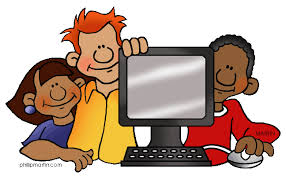 Key studies within Computing in Lower Key Stage 2Problem Solving and Logical ThinkingUse repeat instructions to draw regular shapes on screen, using commands     Make turns specifying the degrees and steps needed Make accurate predictions about the outcome of a program they have writtenCreative ContentUse editing software to manipulate media (e.g. crop, add effects, manipulate audio)Capture images using a range of devices (e.g. webcams, screen capture, scanning)Insert media into a presentation (image, video, audio)   Know how to manipulate, underline, centre text, change font and size Making Things HappenUnderstand the importance of clear and precise instructions                               Use algorithms to control movementCreate and debug simple programs when they go wrong                                                                    Networks and the InternetUnderstand different ways to send a messageRecognise, send and reply to an email address and use @ in emails   Use a search program and understand how to rank information Navigate a website by clicking on links and use the back button to return to a previous pageUnderstand the importance of email safetyUsing ICTUse ICT across a range of subjects to organise and present their work using a range of software                                  Create and position text, alter font and align text                         Use word count, bullets, numbering, columns and rowsOrder and organise text using a word processing program             Record using video and sound, and amend what they have recordedDigital LiteracyFind relevant information by browsing                                               Use the automatic spell checker to edit spellingsUse a search engine to find a specific websiteSave files (e.g. word doc, pictures) to an appropriate folder               Know how to manipulate text (e.g. underline text, centre text, change font and size)Navigate using an internet browser (e.g. use tabbed browsing to open two or more web pages)